Western Australia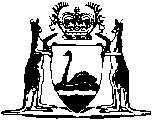 Morawa-Koolanooka Hills Railway Act 1964Western AustraliaMorawa-Koolanooka Hills Railway Act 1964CONTENTS-1.	Short title	12.	Commencement	13.	Terms used in this Act	14.	Authority to construct railway	2ScheduleNotes	Compilation table	4Defined TermsWestern AustraliaMorawa-Koolanooka Hills Railway Act 1964An Act to authorise the construction of a railway from Morawa to Koolanooka Hills.1.	Short title		This Act may be cited as the Morawa-Koolanooka Hills Railway Act 1964 1.2.	Commencement		This Act shall come into operation on a date to be fixed by proclamation 1.3.	Terms used in this Act		In this Act, unless the contrary intention appears —	the Agreement means the agreement a copy of which is contained in the First Schedule to the Iron Ore (Tallering Peak) Agreement Act 1961 2, as amended by the Supplementary Agreement a copy of which is contained in the Second Schedule to that Act, and if the Agreement is further varied in accordance with its provisions includes the Agreement as so varied from time to time;	the Company has the same meaning as that expression has in the Agreement.4.	Authority to construct railway		Subject to the Agreement, it shall be lawful for the Company to construct and maintain a railway, with all necessary, proper and usual works and conveniences in connection with the railway, along the line described in the Schedule.Schedule[s. 4.]Railway Morawa to Koolanooka HillsDescription of main line of railwayCommencing at a point opposite the 273 miles 21 chains point on the Wongan Hills-Mullewa Railway and proceeding generally in an easterly direction for approximately 11 miles 51 chains through Locations 3935, 9851, 7756, 9457, 9531, 6226, 6227, 6228 and 6305, and terminating at a point on the South-West boundary of Mineral Claim 878 H located within Location 6309 and as more particularly set out and delineated in red on C.E. Plan 55125 deposited pursuant to section 96 of the Public Works Act 1902.Total length of railway line approximately 11 miles 51 chains.Notes1	This is a reprint as at 11 January 2008 of the Morawa-Koolanooka Hills Railway Act 1964.  The following table contains information about that Act and any reprint. Compilation table2	Repealed by the Iron Ore (Tallering Peak) Agreement Act 1964 which was repealed by the Miscellaneous Repeals Act 1991.Defined Terms[This is a list of terms defined and the provisions where they are defined.  The list is not part of the law.]Defined Term	Provision(s)the Agreement	3the Company	3Reprinted under the Reprints Act 1984 as at 11 January 2008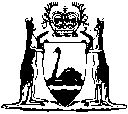 Reprinted under the Reprints Act 1984 as at 11 January 2008Short titleNumber and yearAssentCommencementMorawa-Koolanooka Hills Railway Act 196444 of 1964
(13 Eliz. II No. 44)19 Nov 196429 Jan 1965 (see s. 2 and Gazette 29 Jan 1965 p. 358)Reprint 1: The Morawa-Koolanooka Hills Railway Act 1964 as at 11 Jan 2008Reprint 1: The Morawa-Koolanooka Hills Railway Act 1964 as at 11 Jan 2008Reprint 1: The Morawa-Koolanooka Hills Railway Act 1964 as at 11 Jan 2008Reprint 1: The Morawa-Koolanooka Hills Railway Act 1964 as at 11 Jan 2008